New France: Bonus Project!If you wish to improve the score that you received on your New France test, you may complete one of the 3 following options:For 1 extra mark to criteria A:Create a poster that outlines important people and events of either the founding of New France or the 7 Years’ War in an informative and nuanced way.For 2 extra marks to criteria A:Create at least 2 pages of a textbook that outlines the Who, What, When, Where, and Whys of the founding and subsequent fall of New France. Pay attention to content, format, and critical inquiry.For 3 extra marks to criteria A:Make a finished music video – of the same quality of the “Mercantilism Rap” – that helps to summarize the events and concepts of New France.*may complete in partnersYou must hand this in before Christmas!  Partial marks may be given if the assignment is rushed. 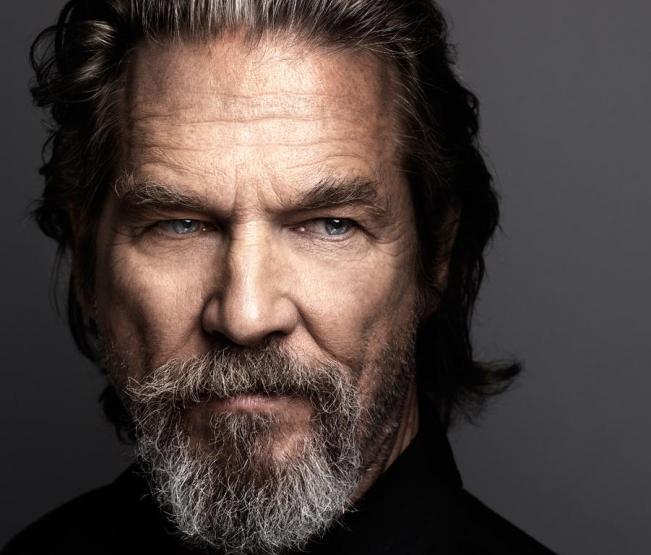 